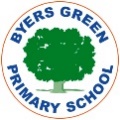 CLASS 2 CURRICULUM MAP  CYCLE ACLASS 2 CURRICULUM MAP  CYCLE ACLASS 2 CURRICULUM MAP  CYCLE ACLASS 2 CURRICULUM MAP  CYCLE ACLASS 2 CURRICULUM MAP  CYCLE ACLASS 2 CURRICULUM MAP  CYCLE ACLASS 2 CURRICULUM MAP  CYCLE AAutumn 1Autumn 2Spring 1Spring 2Summer 1Summer 2ThemeCastles and Knights Reading area - CastleCastles and Knights Reading area - CastleLondonSignificant people - Samuel Pepys and Queen Elizabeth Reading area – LondonLondonSignificant people - Samuel Pepys and Queen Elizabeth Reading area – LondonWhere do I live?Role Play - Post Office / Travel Agents Where do I live?Role Play - Post Office / Travel Agents Suggestions for educational visits Durham Castle – history, geography, English, RE Auckland castle – Pollard and the Boar workshop - history, geography, English, REDurham Castle – history, geography, English, RE Auckland castle – Pollard and the Boar workshop - history, geography, English, REDurham University outreach – Great Fire of London workshop – history, geography, English Durham University outreach – Great Fire of London workshop – history, geography, English Spennymoor Library – history, geography, English, PSHEBeamish museum – Mining focus – history, geography, EnglishVisit from local postal worker to talk about the Royal Mail Spennymoor Library – history, geography, English, PSHEBeamish museum – Mining focus – history, geography, EnglishVisit from local postal worker to talk about the Royal Mail EnglishClass textsCastle leafletsZog – Julia Donaldson See Inside Castles – Katie Daynes The Egg - M. P. RobertsonDare to Care: Pet Dragon - M. RobertsonPollard and the Boar: The Legend of Bishop Auckland - Barbara LaurieThe Castle the King Built – Rebecca Colby Here Be Dragons – Paddy Donnelly Once Upon A Dragon’s Fire – Beatrice Blue Tell Me A Dragon – Jackie Morris Class textsCastle leafletsZog – Julia Donaldson See Inside Castles – Katie Daynes The Egg - M. P. RobertsonDare to Care: Pet Dragon - M. RobertsonPollard and the Boar: The Legend of Bishop Auckland - Barbara LaurieThe Castle the King Built – Rebecca Colby Here Be Dragons – Paddy Donnelly Once Upon A Dragon’s Fire – Beatrice Blue Tell Me A Dragon – Jackie Morris Class textsVlad and the Great Fire of London – Kate CunninghamToby and the Great Fire of London – Margaret NashSee Inside London - Rob Lloyd Jone and Katie DaynesThe Buildings that Made London – David Long The Tower Bridge Cat – Tee Dobinson Little People Big Dreams: Queen Elizabeth - Maria Isabel Sanchez Vegara Class textsVlad and the Great Fire of London – Kate CunninghamToby and the Great Fire of London – Margaret NashSee Inside London - Rob Lloyd Jone and Katie DaynesThe Buildings that Made London – David Long The Tower Bridge Cat – Tee Dobinson Little People Big Dreams: Queen Elizabeth - Maria Isabel Sanchez Vegara Class textsFlat Stanley – Jeff BrownMy Baba’s Garden – Jordan Scott Traction Man – Mini Grey Polonius the Pit Pony – Richard O’Neil Town is by the Sea - Joanne SchwartzThe Street Beneath my Feet - Joanne SchwartzMargaret’s Unicorn – Briony May Smith Class textsFlat Stanley – Jeff BrownMy Baba’s Garden – Jordan Scott Traction Man – Mini Grey Polonius the Pit Pony – Richard O’Neil Town is by the Sea - Joanne SchwartzThe Street Beneath my Feet - Joanne SchwartzMargaret’s Unicorn – Briony May Smith EnglishLabelling Character description Retell a story Wanted posterInformation text about dragons Poetry Labelling Character description Retell a story Wanted posterInformation text about dragons Poetry Setting description  Diary entryInstructions Non-chronological report about Queen Elizabeth IIAdventure story RecountSetting description  Diary entryInstructions Non-chronological report about Queen Elizabeth IIAdventure story RecountSetting description Character descriptionPost card writing Leaflet on Byers Green Non-chronological report about trip to Beamish  PoetryRecount Setting description Character descriptionPost card writing Leaflet on Byers Green Non-chronological report about trip to Beamish  PoetryRecount Reading, writing, GPS and speaking and listening opportunities to be delivered through text based approach.Daily phonics following Little Wandle Letters and Sounds RevisedReading, writing, GPS and speaking and listening opportunities to be delivered through text based approach.Daily phonics following Little Wandle Letters and Sounds RevisedReading, writing, GPS and speaking and listening opportunities to be delivered through text based approach.Daily phonics following Little Wandle Letters and Sounds RevisedReading, writing, GPS and speaking and listening opportunities to be delivered through text based approach.Daily phonics following Little Wandle Letters and Sounds RevisedReading, writing, GPS and speaking and listening opportunities to be delivered through text based approach.Daily phonics following Little Wandle Letters and Sounds RevisedReading, writing, GPS and speaking and listening opportunities to be delivered through text based approach.Daily phonics following Little Wandle Letters and Sounds RevisedMaths Number and Place Value Addition and SubtractionGeometry: Shape Number and Place Value Multiplication and DivisionMeasurements: MoneyMultiplication and DivisionMeasurements: Length and height Mass and capacity Measurement: mass and capacityFractions Geometry: Position and direction Multiplication and DivisionMeasurement: TimePlace Value Addition and SubtractionStatistics ScienceAnimals Including Humans (My Body) -Identify, name, draw, label basic body parts.-Say which part of the body is associated with each sense.Materials(Exploring Everyday Materials)-Identify/name materials.-Compare/ group materials according to their properties.*Natural/ man-made- Explore how some materials can be changed by squashing, twistingMaterials-Identify/ name material.-Describe simple properties.-Compare/ group materials based on properties.-Identify/ compare suitability of material (waterproof test)Materials-Identify/ name material.-Describe simple properties.-Compare/ group materials based on properties.-Identify/ compare suitability of material (waterproof test)Plants(Growing Plants)-Observe/ describe how seeds/bulbs grow into mature plants.-Inv. How plants need water/ light/ temp to grow & stay healthy.Living Things and HabitatsIdentifying common animals -Explore living things and suitable habitats. ScienceSeasonal Change (Seasonal Changes) -Observe changes across four seasons. -Observe & describe weather associated with the seasons & how day length varies. Seasonal Change (Seasonal Changes) -Observe changes across four seasons. -Observe & describe weather associated with the seasons & how day length varies. Seasonal Change (Seasonal Changes) -Observe changes across four seasons. -Observe & describe weather associated with the seasons & how day length varies. Seasonal Change (Seasonal Changes) -Observe changes across four seasons. -Observe & describe weather associated with the seasons & how day length varies. Seasonal Change (Seasonal Changes) -Observe changes across four seasons. -Observe & describe weather associated with the seasons & how day length varies. Seasonal Change (Seasonal Changes) -Observe changes across four seasons. -Observe & describe weather associated with the seasons & how day length varies. ComputingPurple Mash Unit 1.1 Online Safety & Exploring Purple Mash  use technology safely and respectfully, keeping personal information private; identify where to go for help and support when they have concerns about content on the internet or other online technologies Purple Mash Unit 2.5 Effective Searching Programs – Browser use technology safely and respectfully, keeping personal information private; identify where to go for help and support when they have concerns about content on the internet or other online technologies Purple Mash Unit 1.4 Lego Builders  Purple Mash Unit 1.9 Technology outside school  recognise common uses of information technology beyond school Purple Mash Unit 1.2 Grouping & Sorting  Purple Mash Unit 2.6 Creating Pictures use technology purposefully to create, organise, store, manipulate and retrieve digital content Purple Mash Unit 1.8 Spreadsheets Purple Mash Unit 1.7 Coding use logical reasoning to predict the behaviour of simple programs Purple Mash Unit 2.1 Coding understand what algorithms are; how they are implemented as programs on digital devices and that programs execute by following precise and unambiguous instructions create and debug simple programs use logical reasoning to predict the behaviour of simple programs PEPiggy in the middleGamesMoving alongDanceThemes and DreamsDanceKick Rounders GamesMini Tennis GamesShipwreckedGames Gone Fishing OAAPEFamilies of actionsGymFundamental Movement skillsCoach 3 Touch BallGamesDanceCoach from Joanne Banks Dancers Honey pot and colour matchAthleticsFootball skillsFootball coach ArtSpirals  Using drawing, collage and mark-making to explore spirals. Be An ArchitectExploring architecture and creating architectural models. Simple PrintmakingExplore simple ways to make a print. Use line, shape, colour and texture to explore pattern, sequencing and symmetry. Inspiration from Mining Gala flags.DTMechanisms  Moving pictures Design and make a moving knight and dragon. Explore how picture books can move using levers and pivots, sliders and wheels. MechanismsDesign, create and evaluate a model of a fire engine using wheels, axle and chassis.  Cooking and Nutrition  Sensational Salads Discover where food comes from, what makes a healthy diet. Use a range of equipment safely to make a fruit salad. GeographyWhat can I find in the North East?  focus – Durham city and Spennymoor or Bishop Auckland  My GeographyWhere is my school? Durham castle and Auckland castle comparisonMe and my UKWhat is my country like? UK countries – name, locate and identify the characteristics of the 4 countries, capital cities and surrounding seas. Look closely at London and the importance of the capital city and famous land marks.e and my corner of the world Where I live – my home, practise writing own address and send letter. Use simple fieldwork and observational skills to draw and read simple maps of the local area.Think about how we can look after and protect the places we live in.HistorySignificant local places Who lived in Auckland Castle?Look closely at Durham – cathedral / castle Bishop Auckland Durham castle and Auckland castle comparisonRead local myths and legends – Pollard and the BoarGreat Fire of LondonWhy was the Great Fire of London Great?Samuel Pepys Changes within living memoryWhat was my great grandparents’ home like?Identify differences between houses and schools over last 100 years. Look at buildings within Beamish and explore old maps and photographs of Byers Green. Explore family tree. Photos on a timeline. Mining – how has Byers Green changed? REWhy is the Bible special to Christians?What do Christians believe about God?Why are gifts given at Christmas?Why is Jesus special to Christians?What is the Easter story?What can we find out about our local faith communities?What can we learn about Christianity from visiting a church?PSHCEMe and my relationshipsValuing differencesKeeping myself safeRights and responsibilitiesBeing my bestGrowing and changingMusic Introducing BeatHow can we make friends when we sing together?Adding Rhythm and PitchHow does music tell stories about the past?Introducing Tempo and DynamicsHow does music make the world a better place?Combining Pulse Rhythm and PitchHow does music help us to understand our neighbours?Having Fun with ImprovisationWhat songs can we sing to help us through the day?Explore Sound and Create a StoryHow does music teach us about looking after our planet?SpanishGreetingsIntercultural understandingOngoing comparisons re Spain / UKNational Day of Spain [Dia Nacional de Espana - October 12th]TransportIntercultural understandingSpanish Christmas traditionsIn the JungleIntercultural understandingWorld Book DayUnder the SeaIntercultural understandingSpanish Easter traditions [Semana Santa]In my TownTeddy Bear’s PicnicIntercultural understandingSummer in Spain